Вебинар «Международная транспортная логистика»11 – 12 июля 2017 года. (каждый день с 10-00 до 14-00 по моск.времени).Цель вебинара: •Дать слушателям комплексные знания по организации международных перевозок внешнеторговых грузов •Помочь участникам ВЭД избежать ошибок при реализации  внешнеторговых сделок•	Минимизировать риски и оптимизировать действия при организации доставки товаров различными видами транспортаВ программе вебинара:1.   Организация международных логистических схем при внешнеторговых операциях•	Технология грузоперевозок - унимодальные и мультимодальные перевозки.•	Схемы доставки, маршруты, тарифы.•	Контейнерная транспортная система.•	Типы грузовых контейнеров и  особенности их оборота.•	Основные участники рынка контейнерных перевозок.2. Правовое регулирование международных перевозок грузов.•	Международные транспортные Конвенции.•	Рынок транспортных услуг и его основные субъекты.•	Договор перевозки и договор транспортной экспедиции. •	Новый порядок налогообложения международных перевозок 3. Базисные условия поставки - ИНКОТЕРМС-2010.•	Права и обязанности грузоотправителей, грузополучателей, перевозчиков и экспедиторов. •	Ответственность и переход рисков•	Особенности выбора оптимального базиса поставки.4. Процедура таможенного транзита.•	Прибытие и убытие товаров и транспортных средств на таможенную территорию и с таможенной территории ЕАЭС.•	Особенности оформления транспортных и товаросопроводительных документов, необходимых для производства таможенного оформления грузов на территории ЕАЭС.•	Операции с грузами и таможенные формальности в пунктах пропуска.•	Транзитная декларация: порядок оформление, подачи, регистрации и закрытия.•	Новые технологии в организации международных перевозок: предварительное информирование, удалённый выпуск.5. Оптимизация операций и минимизация рисков при международных перевозках.•	Основные риски при международных перевозках.•	Виды и условия  страхования транспортных рисков.•	Договоры страхования грузов и страхования гражданской ответственности перевозчика – преимущества и недостатки.Ведущий вебинара: Травинский Петр Сергеевич 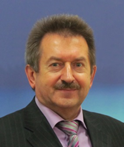 Эксперт-практик в области  внешнеэкономической деятельности и логистики с 33-летним стажем. Кандидат экономических наукПрофессиональный опыт• Генеральный директор внешнеторговой компании• Эксперт Комитета по экономической политике и предпринимательству Госдумы РФ• Эксперт-консультант «Портала внешнеэкономической информации» Министерства экономического развития РФ www.ved.gov.ru• Член рабочей группы при Федеральной Таможенной Службе РФ• Член Совета Российской ассоциации торговых компаний и товаропроизводителей электробытовой и компьютерной техники РАТЭК• Эксперт по ВЭД крупнейшего российского дистрибьютора компьютерного и офисного оборудования - компании «Мерлион».Дополнительно: участникам вебинара после проведения мероприятия предоставляется на месяц интернет-ссылка записи вебинара для просмотра в офлайн-режиме.Участники вебинара (интернет-семинара) могут принимать участие:Очно, находясь в региональной ТПП, где будет оборудован зал с проекционным и интернет-оборудованием с налаженной связью с центральным отделением проведения мероприятия;Дистанционно через интернет на своем рабочем месте;Дистанционно через интернет на своем домашнем компьютере;Имеется возможность участвовать с планшета или смартфонов.Участники вебинара получают именной электронный сертификат установленного образца Международного института менеджмента ТПП РФ о повышении квалификации.Стоимость участия в вебинаре:
           Для участия специалистов из коммерческих организаций – 5 000 руб.,Для участия специалистов из организаций-членов палат и государственных организаций – 4 500 руб.,Дополнительная скидка: для двух и более участников с одной организации 10% 
Регистрация заканчивается  10 июля  2017 г.Обращаем Ваше внимание, количество возможных подключений к вебинару ограничено!
Регистрация на вебинар (интернет-семинар) на сайте: http://www.iimba.ru/onlineorderДалее зарегистрированному участнику будет по электронной почте выслан счет на безналичную оплату и ближе к проведению вебинара интернет-ссылка для входа в систему.Интернет-ссылка для входа на вебинар: http://www.iimba.ru/webinarТехническая проверка компьютерного оборудования слушателей вебинар состоится 
10 июля  2017 г. в 12-00 по московскому времени.Тест интернет соединения с оболочкой - https://myownconference.ru/testerДля участия с планшетов или смарфонов (Android или IOS) необходимо установить приложение MyOwnConference.Телефон для справок: (495) 134-34-71  E-mail: tpprf@iimba.ruДля участия в вебинаре Вам понадобится компьютер (ноутбук), подключенный к интернету с акустикой, дополнительно можно подключить вебкамеру и микрофон.   Рекомендуемая скорость соединения составляет от 256 kbps. Эта скорость доступна практически на любом подключении в офисе или дома (LAN, ADSL, WiFi).                   Формат вебинара позволяет сохранить качество обучения: каждый слушатель видит и слышит преподавателя, видит слайды, может скачать учебные материалы и заполнить задания, в любой момент может задать онлайн-вопрос преподавателю или другим участникам. Техническое тестирование участников вебинара состоится 10 июля  2017 г.                 в 12-00 по моск. времени по интернет-ссылке http://www.iimba.ru/webinarУважаемые участники вебинаров! Мы рады сообщить Вам, что теперь участвовать в вебинарах можно при помощи мобильных устройств (смартфоны и планшеты на операционных системах: Android и IOS) в приложении MyOwnConferenceРекомендуем пользоваться интернет-браузером Google Chrome.Правила участия в вебинаре:Всем участникам вебинара необходимо заранее регистрироваться, протестировать и настроить своё компьютерное оборудование (Организаторы вебинара не несут ответственность за неправильно настроенное оборудование, программное обеспечение участников вебинара и нарушения работы местных интернет-провайдеров, предоставляющие услуги интернет-связи участникам вебинара. В работе вебинара не считаются дефектами незначительные малозаметные задержки видеоизображения и звука).Участникам вебинара запрещено флудить в чате вебинара (писать некорректные, бессмысленные, многократно повторяемые какие-либо слова и фразы). Нарушители после предупреждения будут забанены (для них будет закрыта возможность писать в чате). Просьба быть вежливыми – Ваши сообщения видят Ваши коллеги из других регионов. При входе в систему вебинара участники вебинара обязаны вводить свои верные данные: Ф.И.О., наименовании организации, города и др. (Пример: Иванов, ТПП, Москва). Участники с неопределенными данными после предупреждения будут удалены из системы. 